РЕШЕНИЕ№ 						                               от __ ___________  г О сложении полномочий главы Саврушского сельского поселения  В соответствии с Федеральным законом от 06 октября 2003 года № 131-ФЗ «Об общих принципах организации местного самоуправления в Российской Федерации» и Устава муниципального образования «Саврушского сельского поселения» Аксубаевского муниципального района Республики Татарстан Совет Саврушского сельского поселения РЕШИЛ:  1.Прекратить полномочия Главы и руководителя исполнительного комитета Саврушского сельского поселения Аксубаевского муниципального района Республики Татарстан Кузьмина Андрея Георгиевмча по собственному желанию с 28.03.2024 г.2. Разместить настоящее решение на официальном сайте Аксубаевского муниципального района http://aksubayevo/tatarstan.ru.,  а также информационных стендах Саврушского сельского поселения Аксубаевского муниципального района  Республики Татарстан.3.  Контроль за выполнением настоящего решения оставляю за собой.ПредседательствующийНа заседании представительного органаСаврушского сельского поселенияАксубаевского муниципального района Республики Татарстан, депутат от избирательного округа № 6        _____________     Назаров Ю.Д                                                                                       (подпись)ТАТАРСТАН РЕСПУБЛИКАСЫ АКСУБАЙ МУНИЦИПАЛЬ РАЙОНЫСАУРЫШ АВЫЛ ҖИРЛЕГЕСОВЕТЫ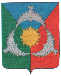 СОВЕТ САВРУШСКОГО СЕЛЬСКОГО ПОСЕЛЕНИЯАКСУБАЕВСКОГО МУНИЦИПАЛЬНОГО РАЙОНА РЕСПУБЛИКИ ТАТАРСТАНКомсомольская ул., д 20, д.Ст.Савруши,423068 тел 8(843)444-82-37 ОКПО 94318702, ОГРН 1061665003069,  ИНН / КПП 1603004945 / 160301001                                                                                                                                                                                                                                                                                                                                                                                                                                                                                                                                                                                                                                                                                                                                                                                                                                                                                                                                                                                                                                                                                                                                                                                                                                                                                                                                                                                                                                                                                                                                                                                                                                                                                                                                                                                                                                                                                                                                                                                                                                                                                                                                                                                                                           E-mail:Savr.Aks@ tatar.ruКомсомольская ул., д 20, д.Ст.Савруши,423068 тел 8(843)444-82-37 ОКПО 94318702, ОГРН 1061665003069,  ИНН / КПП 1603004945 / 160301001                                                                                                                                                                                                                                                                                                                                                                                                                                                                                                                                                                                                                                                                                                                                                                                                                                                                                                                                                                                                                                                                                                                                                                                                                                                                                                                                                                                                                                                                                                                                                                                                                                                                                                                                                                                                                                                                                                                                                                                                                                                                                                                                                                                                                           E-mail:Savr.Aks@ tatar.ruКомсомольская ул., д 20, д.Ст.Савруши,423068 тел 8(843)444-82-37 ОКПО 94318702, ОГРН 1061665003069,  ИНН / КПП 1603004945 / 160301001                                                                                                                                                                                                                                                                                                                                                                                                                                                                                                                                                                                                                                                                                                                                                                                                                                                                                                                                                                                                                                                                                                                                                                                                                                                                                                                                                                                                                                                                                                                                                                                                                                                                                                                                                                                                                                                                                                                                                                                                                                                                                                                                                                                                                           E-mail:Savr.Aks@ tatar.ru